様式第1号（第3条関係）　　　　　　　　　　　　　　　　　　　　　Ｒ２年１２月１日備前市認知症等ひとり歩き対策事前登録申請書備前市長　　様申請者　　氏　　名　　包括　二郎　　　　　住　　所　　備前市東片上１２６　　　　　　　電　　話　(０８６９)６４-１８４４対象者との関係　　　子　　　　　　　下記のとおり、備前市認知症等ひとり歩き対策事前登録制度実施要綱第3条1項に基づき、事前登録を申請します。登録情報について備前警察署に情報提供することに同意します。また、登録内容の□にチェックが入っている項目に関して、必要に応じて備前市社会福祉協議会、備前市民生委員児童委員、備前市見守りネットワーク協力団体・事業所等の関係機関に情報提供することについて承知します。　R　３　年　４月　２５日署　　名　　　　包括　　二郎　　　　　　　 　　　（続柄　子　　）対　　　　象者の状況ふりがな　　　ほうかつ　たろう　　　ほうかつ　たろう　　　ほうかつ　たろう性　別対　　　　象者の状況氏　名　　　包括　太郎　　　包括　太郎　　　包括　太郎男対　　　　象者の状況生年月日Ｍ・Ｔ・Ｓ・Ｒ　１５年　１２月　１日Ｍ・Ｔ・Ｓ・Ｒ　１５年　１２月　１日年齢９４歳対　　　　象者の状況住所備前市　佐山100-1備前市　佐山100-1備前市　佐山100-1備前市　佐山100-1対　　　　象者の状況特徴身　長：　160　㎝　体　重：　70　㎏　　（やせ型・ふつう・肥満）身　長：　160　㎝　体　重：　70　㎏　　（やせ型・ふつう・肥満）身　長：　160　㎝　体　重：　70　㎏　　（やせ型・ふつう・肥満）身　長：　160　㎝　体　重：　70　㎏　　（やせ型・ふつう・肥満）対　　　　象者の状況特徴髪　型：　白髪　短髪眼　鏡：　あり眼　鏡：　あり眼　鏡：　あり対　　　　象者の状況特徴認知機能低下：　有（軽度・中度・重度　　　　　無認知機能低下：　有（軽度・中度・重度　　　　　無認知機能低下：　有（軽度・中度・重度　　　　　無認知機能低下：　有（軽度・中度・重度　　　　　無対　　　　象者の状況特徴その他（歩行状態、持ち歩くもの、徘徊歴　等）歩行時は杖をもっている、黒っぽい帽子をかぶっていることがある。その他（歩行状態、持ち歩くもの、徘徊歴　等）歩行時は杖をもっている、黒っぽい帽子をかぶっていることがある。その他（歩行状態、持ち歩くもの、徘徊歴　等）歩行時は杖をもっている、黒っぽい帽子をかぶっていることがある。その他（歩行状態、持ち歩くもの、徘徊歴　等）歩行時は杖をもっている、黒っぽい帽子をかぶっていることがある。対　　　　象者の状況病名・症状糖尿病の持病がある糖尿病の持病がある糖尿病の持病がある糖尿病の持病がある対　　　　象者の状況よく出かける場所　等※よく立ち寄る場所、散歩コース、昔住んでいた場所　等昔、東鶴山小学校にボランティアに行っていたことがある※よく立ち寄る場所、散歩コース、昔住んでいた場所　等昔、東鶴山小学校にボランティアに行っていたことがある※よく立ち寄る場所、散歩コース、昔住んでいた場所　等昔、東鶴山小学校にボランティアに行っていたことがある※よく立ち寄る場所、散歩コース、昔住んでいた場所　等昔、東鶴山小学校にボランティアに行っていたことがある対　　　　象者の状況特記事項※対応の際に注意してほしいこと、保護時に注意してほしいこと左耳の方がよく聞こえるので左側から声をかけてほしい※対応の際に注意してほしいこと、保護時に注意してほしいこと左耳の方がよく聞こえるので左側から声をかけてほしい※対応の際に注意してほしいこと、保護時に注意してほしいこと左耳の方がよく聞こえるので左側から声をかけてほしい※対応の際に注意してほしいこと、保護時に注意してほしいこと左耳の方がよく聞こえるので左側から声をかけてほしい緊急連絡先①緊急連絡先①氏名：　　　（続柄：　妻　）電話番号（自宅）0869-00-0000　　　　　　　　　　　　　　　　　　　　 　　　　　（携帯）080-1111-2222氏名：　　　（続柄：　妻　）電話番号（自宅）0869-00-0000　　　　　　　　　　　　　　　　　　　　 　　　　　（携帯）080-1111-2222氏名：　　　（続柄：　妻　）電話番号（自宅）0869-00-0000　　　　　　　　　　　　　　　　　　　　 　　　　　（携帯）080-1111-2222氏名：　　　（続柄：　妻　）電話番号（自宅）0869-00-0000　　　　　　　　　　　　　　　　　　　　 　　　　　（携帯）080-1111-2222緊急連絡先②緊急連絡先②氏名：　　　　　（続柄：　娘　）電話番号（自宅）000-000-0000　　　　　　　　　　　　　　　　　　　　　　　　　　　（携帯）080-1234-5678氏名：　　　　　（続柄：　娘　）電話番号（自宅）000-000-0000　　　　　　　　　　　　　　　　　　　　　　　　　　　（携帯）080-1234-5678氏名：　　　　　（続柄：　娘　）電話番号（自宅）000-000-0000　　　　　　　　　　　　　　　　　　　　　　　　　　　（携帯）080-1234-5678氏名：　　　　　（続柄：　娘　）電話番号（自宅）000-000-0000　　　　　　　　　　　　　　　　　　　　　　　　　　　（携帯）080-1234-5678居宅介護支援　事業所情報居宅介護支援　事業所情報担当ケアマネジャー　　　　　　　　　　　　　事業所名　〇〇居宅支援事業所　　　備前　花子　　　　　　　　　　　電話番号　　1111-11-1234担当ケアマネジャー　　　　　　　　　　　　　事業所名　〇〇居宅支援事業所　　　備前　花子　　　　　　　　　　　電話番号　　1111-11-1234担当ケアマネジャー　　　　　　　　　　　　　事業所名　〇〇居宅支援事業所　　　備前　花子　　　　　　　　　　　電話番号　　1111-11-1234担当ケアマネジャー　　　　　　　　　　　　　事業所名　〇〇居宅支援事業所　　　備前　花子　　　　　　　　　　　電話番号　　1111-11-1234写真１写真１【上半身正面の写真】　　　　　　撮影日：　R２年１０月頃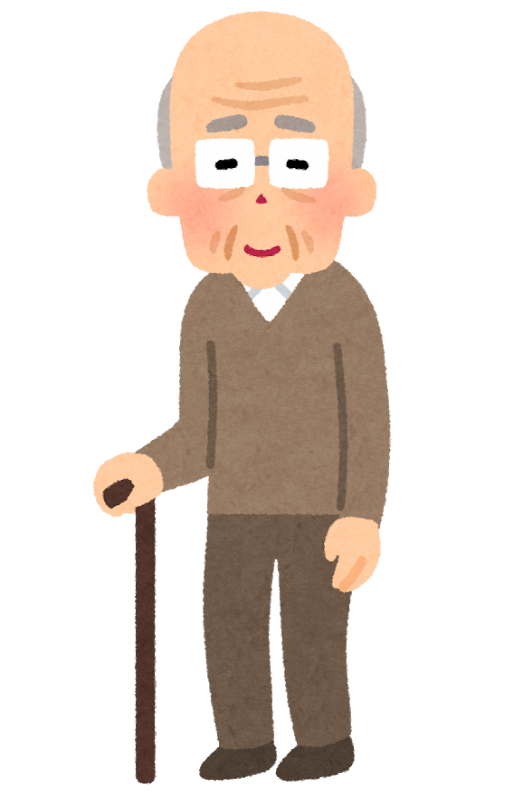 ここに胸より上の写真を貼ってください【上半身正面の写真】　　　　　　撮影日：　R２年１０月頃ここに胸より上の写真を貼ってください【上半身正面の写真】　　　　　　撮影日：　R２年１０月頃ここに胸より上の写真を貼ってください【上半身正面の写真】　　　　　　撮影日：　R２年１０月頃ここに胸より上の写真を貼ってください写真２写真２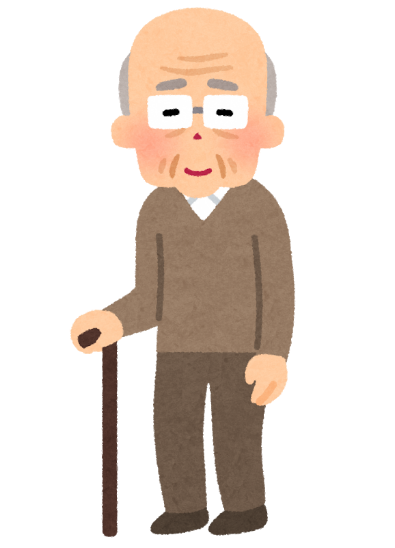 